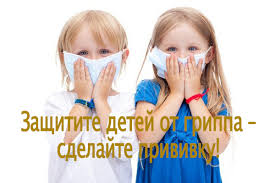 ПОЧЕМУ НЕОБХОДИМО СДЕЛАТЬ ПРИВИВКУ?Грипп - это заболевание, которое можно предотвратить. Наиболее   эффективным, удобным и безопасным средством профилактики гриппа являются современные вакцины. Если привитый человек и заболеет гриппом, то он защищен от тяжелых осложнений.ГДЕ МОЖНО СДЕЛАТЬ ПРИВИВКУ ОТ ГРИППА?Прививку против гриппа каждый желающий может получить бесплатно в период проведения кампании по вакцинации населения против гриппа в поликлинике по месту жительства: ул. Дегтярёва, д.52, ул. Лейтейзена, д.1-а с понедельника по пятницу с 8.00 - 20.00.Чтобы получить направление на прививку, необходимо  обратиться к участковому педиатру. Дети также могут вакцинироваться в образовательных, воспитательных учреждениях, при этом должно быть письменное согласие родителей на вакцинацию  в учреждении,  где обучается или воспитывается ребёнок. МОЖЕТ ЛИ ВАКЦИНА НАНЕСТИ ВРЕД ЗДОРОВЬЮ?Прививка неопасна и не вызывает осложнений, в крайнем случае может проявиться покраснение на коже в месте укола, которое проходит через 2-3 дня, или небольшое повышение температуры. Даже, если привитой ребенок заразится гриппом, болезнь будет протекать в легкой форме, без осложнений.ПОЧЕМУ НАДО ЕЖЕГОДНО ПРИВИВАТЬСЯ ОТ ГРИППА?	Прививаться надо ежегодно по 3-м причинам:
	во-первых, состав вакцины ежегодно меняется в зависимости от штамма 	вируса гриппа;	во-вторых, иммунитет от гриппа вырабатывается на срок не более года;	в третьих, снизит вероятность смерти от гриппа.КОМУ ВРАЧИ РЕКОМЕНДУЮТ СДЕЛАТЬ ПРИВИВКИ ПРОТИВ ГРИППА В ПЕРВУЮ ОЧЕРЕДЬ? рекомендуется сформировать защиту против гриппа детям и взрослым,  которые имеют такие факторы риска, как хронические заболевания легких, сердечно-сосудистой системы, почек, печени, врожденные или приобретенные  иммунодефициты, сахарный диабет;важна вакцинация против гриппа лиц определенных профессий, которые общаются с большим количеством людей. Это медицинские работники, работники  аптек, воспитатели и педагоги, работники коммунально-бытовой сферы, транспорта;целесообразно защитить от гриппа с помощью прививок детей,  посещающих детские коллективы, где больше риск распространения инфекции.  Заболевшие дети «приносят» вирус гриппа в семью, заражая других членов семьи;с целью защиты детей раннего возраста (особенно детей в возрасте  до 6 месяцев, защита которых не может быть обеспечена с помощью вакцинации)  целесообразно привить против гриппа всех лиц, тесно контактирующих с ребенком  (в т.ч. и кормящих матерей);с целью защиты беременных женщин от тяжелого заболевания гриппом.ПОЧЕМУ ТАК ВАЖНО ПРИВИВАТЬ ОТ ГРИППА ДЕТЕЙ?       Ежегодно наибольшее количество случаев заболевания гриппом регистрируется среди детей. Заболевшие дети дольше выделяют вирус гриппа, чем взрослые.         Более 90% госпитализированных по поводу гриппа - это дети (т.е.  у них грипп протекает наиболее тяжело и требует лечения в (стационаре).Продолжительность заболевания у детей значительно больше, чем у    взрослых.
КОМУ НЕЛЬЗЯ ПРИВИВАТЬСЯ?     Если у человека острая вирусная инфекция (боль в горле, кашель, температура), то прививаться нельзя. Временно воздерживаются от вакцины при обострении хронических заболеваний. В том и другом случаях больных прививают через 2-4 недели после выздоровления или стойкого улучшения хронического заболевания.        Прививку не делают также тем, у кого наблюдалась аллергическая реакция на белок куриного яйца, а также в том случае, если на предыдущую вакцину от гриппа была аллергическая реакция.БЕРЕГИТЕ СЕБЯ И СВОИХ БЛИЗКИХ!